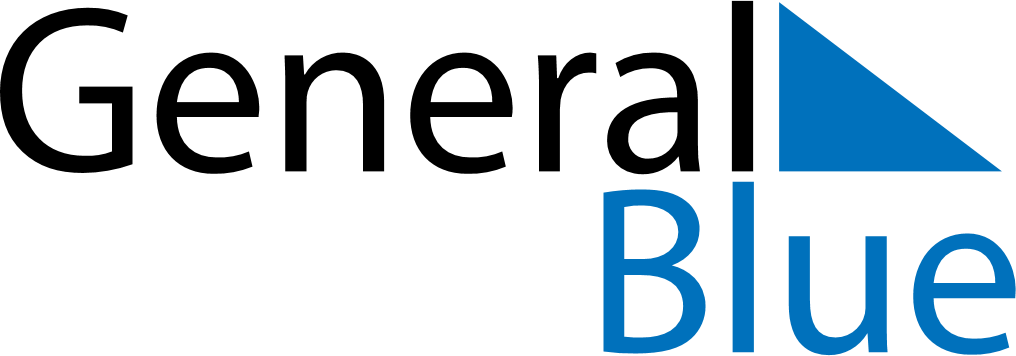 January 2155January 2155January 2155January 2155January 2155SundayMondayTuesdayWednesdayThursdayFridaySaturday12345678910111213141516171819202122232425262728293031